О внесении изменений в приказ Министерства промышленности и торговли Республики Татарстан от 21.03.2022 № 48-ОД «Об утверждении Порядка определения объема и условий предоставления государственному автономному учреждению, в отношении которого Министерство промышленности и торговли Республики Татарстан осуществляет функции и полномочия учредителя, субсидии из бюджета Республики Татарстан на проведение Татарстанского международного форума по энергетике и энергоресурсоэффективности в соответствии с абзацем вторым пункта 1 статьи 78.1 Бюджетного кодекса Российской Федерации»В соответствии с изменениями, утвержденными постановлением Кабинета Министров Республики Татарстан от 30.12.2022 № 1473 «О внесении изменений в государственную программу «Энергоресурсоэффективность в Республике Татарстан», утвержденную постановлением Кабинета Министров Республики Татарстан от 04.12.2013 № 954 «Об утверждении государственной программы «Энергоресурсоэффективность в Республике Татарстан», приказываю:Внести в приказ Министерства промышленности и торговли Республики Татарстан от 21.03.2022 № 48-ОД «Об утверждении Порядка определения объема и условий предоставления государственному автономному учреждению, в отношении которого Министерство промышленности и торговли Республики Татарстан осуществляет функции и полномочия учредителя, субсидии из бюджета Республики Татарстан на проведение Татарстанского международного форума по энергетике и энергоресурсоэффективности в соответствии с абзацем вторым пункта 1 статьи 78.1 Бюджетного кодекса Российской Федерации» (далее - Порядок) следующие изменения:в абзаце 2 пункта 2 раздела I Порядка слова «Энергосбережение и повышение энергетической эффективности в Республике Татарстан» заменить «Энергосбережение и повышение энергетической эффективности в Республике Татарстан на 2022 – 2026 годы»;в пункте 11 раздела II цифры «6500» заменить цифрами «5000»;2.	Юридическому отделу обеспечить государственную регистрацию настоящего приказа в Министерстве юстиции Республики Татарстан в установленный законодательством Российской Федерации срок.3.	Сводному отделу разместить настоящий приказ на официальном сайте Министерства промышленности и торговли Республики Татарстан в течение одного рабочего дня со дня регистрации настоящего приказа.4.	Настоящий приказ вступает в силу со дня его официального опубликования.5.	Контроль за исполнением настоящего приказа возложить на заместителя министра промышленности и торговли Республики Татарстан М.Ф. Минибаева.Заместитель Премьер-министраРеспублики Татарстан – министр                                                                 О.В. КоробченкоМИНИСТЕРСТВОПРОМЫШЛЕННОСТИ И ТОРГОВЛИРЕСПУБЛИКИ ТАТАРСТАНТАТАРСТАН  РЕСПУБЛИКАСЫ  СӘНӘГАТЬ ҺӘМ СӘYДӘ МИНИСТРЛЫГЫПРИКАЗг. КазаньБОЕРЫК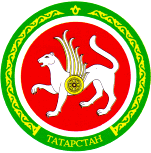 